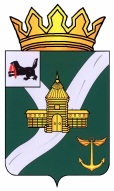 КОНТРОЛЬНО-СЧЕТНАЯ КОМИССИЯ УСТЬ-КУТСКОГО МУНИЦИПАЛЬНОГО ОБРАЗОВАНИЯ(КСК УКМО)ЗАКЛЮЧЕНИЕ № 01-70з по результатам экспертизы проекта решения Думы Верхнемарковского сельского поселения «О бюджете Верхнемарковского муниципального образования на 2024 год и на плановый период 2025 и 2026 годов»    Утвержденораспоряжением председателя                         КСК УКМО     от 17.11.2023 № 99-пг. Усть-Кут2023 годОСНОВНЫЕ ВЫВОДЫЗаключение Контрольно-счетной комиссии Усть-Кутского муниципального образования (далее - Заключение) по результатам экспертизы проекта решения Думы Верхнемарковского сельского поселения «О бюджете Верхнемарковского муниципального образования на 2024 год и на плановый период 2025 и 2026 годов» (далее – Проект бюджета, Проект решения) подготовлено в соответствии с Бюджетным кодексом Российской Федерации (далее – БК РФ), Положением «О Контрольно-счетной комиссии Усть-Кутского муниципального образования», утвержденным решением Думы УКМО от 30.08.2011 № 42 (в новой редакции от 14.10.2021 г. №64), иными нормативными правовыми актами Российской Федерации, Иркутской области, Усть-Кутского муниципального образования и Верхнемарковского муниципального образования, на основании поручения председателя Думы Верхнемарковского сельского поселения от 15.11.2023 №2.1. Проект бюджета внесен Главой администрации Верхнемарковского муниципального образования на рассмотрение Думы Верхнемарковского сельского поселения 15.11.2023 в срок, установленный Положением «О бюджетном процессе в Верхнемарковском муниципальном образовании», утвержденным решением Думы Верхнемарковского сельского поселения от 27.08.2014 №56.2. Перечень документов и материалов, представленных одновременно с проектом бюджета, соответствует требованиям статьи 184.2 БК РФ и статьи 16 Положения о бюджетном процессе. Вместе с тем, следует отметить, что в отступление от требований ст. 184.2 БК РФ, не представлены:- методики (проекты методик) и расчеты распределения межбюджетных трансфертов.3. Состав показателей, представляемых для утверждения в проекте бюджета, соответствует требованиям ст. 184.1 БК РФ.4. В соответствии с п. 3 ст. 81 БК РФ Проектом решения предусматривается резервный фонд администрации Верхнемарковского муниципального образования. 5. Общий объем условно утверждаемых (утвержденных) расходов соответствует требованию, установленному абзацем 8 пункта 3 статьи 184.1 БК РФ.6. Верхний предел муниципального внутреннего долга соответствует требованию, установленному пунктом 5 статьи 107 БК РФ.7. Объем расходов на обслуживание муниципального долга соответствует требованию, установленному статьей 111 БК РФ.8. Экспертиза текстовой части, приложений Проекта бюджета показала, что в целом Проект решения соответствует требованиям действующего законодательства. Вместе с тем, КСК УКМО отмечает, приложения №1, 2 к Проекту решения Думы имеют некорректное наименование и требуют поправки. В приложениях №3, 5 указан раздел 1300 «Обслуживание государственного (муниципального) долга» с нулевыми показателями, что излишне.9. В соответствии с требованиями статьи 173 БК РФ Прогноз социально-экономического развития Верхнемарковского муниципального образования на 2024 год и на период до 2026 года (далее - Прогноз, ПСЭР) одобрен постановлением Администрации Верхнемарковского сельского поселения от 03.11.2023 г. №169/1-п. В отступление от требований пункта 4 статьи 173 БК РФ в пояснительной записке к прогнозу социально-экономического развития не приводится обоснование параметров Прогноза, отсутствует сопоставление параметров прогноза с их ранее утвержденными параметрами с указанием причин и факторов прогнозируемых изменений.10. Установлены расхождения по приложениям №1 и №2 к Проекту решения и утвержденным перечнем главных администраторов доходов. Так, в приложениях №1, 2 определен по коду дохода 956 1 16 18000 02 0000 140 (Доходы от сумм пеней, предусмотренных законодательством Российской Федерации о налогах и сборах…) главный администратор - администрация Верхнемарковского муниципального образования, согласно утвержденного перечня – Управление Федеральной налоговой службы по Иркутской области, что требует уточнения.11. В приложениях №5, 6, 7, 8 по расходам к Проекту бюджета необходимо уточнить правильность применения КЦСР 6130073100 «Осуществление отдельных областных государственных полномочий в области регулирования тарифов в области обращения с твердыми коммунальными отходами» и КЦСР 6130073110 «Осуществление отдельных областных государственных полномочий в сфере водоснабжения и водоотведения».12. Отнесение расходов на уплату транспортного налога за автомашину администрации Верхнемарковского СП на раздел 0113 «Другие общегосударственные вопросы» является некорректным, в связи с чем предлагается данные расходы отнести на раздел 0104 «Функционирование Правительства Российской Федерации, высших исполнительных органов субъектов Российской Федерации, местных администраций», где предусмотрены расходы на содержание автомашины ((ГСМ, запасные части и др.).13. Выборочный анализ муниципальных программ, по которым планируются расходы бюджета на 2024-2026 годы, показал, что программы разработаны в отступление от требований бюджетного законодательства, а также в нарушение Порядка принятия решений о разработке муниципальных программ Верхнемарковского муниципального образования, их формирования и реализации, оценки эффективности их реализации.По итогам проведенной экспертизы Контрольно-счетная комиссия Усть-Кутского муниципального образования делает вывод, что проект решения Думы Верхнемарковского сельского поселения «О бюджете Верхнемарковского муниципального образования на 2024 год и на плановый период 2025 и 2026 годов», в целом, соответствует бюджетному законодательству Российской Федерации и может быть рекомендован после устранения замечаний, указанных в настоящем Заключении, к рассмотрению на заседании Думы Верхнемарковского сельского поселения.ПОЯСНИТЕЛЬНАЯ ЗАПИСКАпо результатам экспертизы проекта решения Думы Верхнемарковского сельского поселения «О бюджете Верхнемарковскогомуниципального образования на 2024 год и на плановый период 2025 и 2026 годов»Заключение подготовлено в соответствии БК РФ, нормативными правовыми актами Российской Федерации и Верхнемарковского муниципального образования (далее – Верхнемарковское МО), на основании распоряжения председателя КСК УКМО от 23.11.2023 № 97-п.     	Формирование основных параметров бюджета Верхнемарковского МО на 2024 год и на плановый период 2025 и 2026 годов осуществлено в соответствии с требованиями действующего бюджетного и налогового законодательства с учетом планируемых с 2024 года изменений. Также при подготовке Проекта решения учтены ожидаемые параметры исполнения местного бюджета за 2023 год, основные параметры прогноза социально-экономического развития Верхнемарковского МО на 2024 год и на плановый период 2025 и 2026 годов.	Перечень документов и материалов, представленных одновременно с проектом бюджета, соответствует требованиям статьи 184.2 БК РФ.Вместе с тем, следует отметить, что не представлены:- методики (проекты методик) и расчеты распределения межбюджетных трансфертов.	Проект решения одобрен постановлением администрации Верхнемарковского МО от 14.11.2023 №186-п.Параметры прогноза исходных показателей для составленияпроекта бюджета Верхнемарковского МОПрогноз социально-экономического развития Верхнемарковского МО в соответствии с пунктом 3 статьи 173 БК РФ одобрен постановлением администрации от 03.11.2023 г. №169/1-п. Прогноз социально-экономического развития Верхнемарковского муниципального образования разработан в одном варианте. Тогда как согласно п. 3.2. раздела III Положения о порядке разработки прогноза социально-экономического развития Верхнемарковского МО, утвержденного постановлением администрации Верхнемарковского МО от 15.01.2014 г. №5, прогноз разрабатывается в двух вариантах. КСК УКМО отмечает, что в пояснительной записке к проекту бюджета Верхнемарковского МО не отражена информация какой вариант Прогноза взят за основу при составлении проекта бюджета поселения (базовый или консервативный). Согласно представленного прогноза социально-экономического развития поселения выручка от реализации продукции, работ, услуг за 2022 год составила 2 072,4 млн. рублей, оценка за 2023 год – 1 678,0 млн. рублей, что ниже 2022 года на 394,4 млн. рублей или на 9,0%.На 2024 год выручка от реализации продукции, работ, услуг прогнозируется в объеме 1 760,2 млн. рублей, что на 82,2 млн. рублей, или на 4,9% выше оценки 2023 года.На 2025 год выручка от реализации продукции, работ, услуг прогнозируется в объеме 1 830,7 млн. рублей, что на 70,5 млн. рублей, или на 4,0% выше прогноза на 2024 год.На 2026 год выручка от реализации продукции, работ, услуг прогнозируется в объеме 1 904,4 млн. рублей, что на 73,7 млн. рублей, или на 4,0% выше прогноза на 2025 год.Данные о выручке от реализации продукции, работ, услуг за 2022 год, ожидаемая оценка за 2023 год и прогнозируемые показатели в 2024-2026 годах представлены на следующей таблице.В Прогнозе изменены отдельные показатели на 2024 и 2025 годы по сравнению с соответствующими показателями, заложенными в основу формирования бюджета Верхнемарковского МО на 2023 год и на плановый период 2024 и 2025 годов в ноябре 2022 года. Так, в предыдущем трехлетнем периоде объем выручки от реализации продукции, работ, услуг на 2024 год планировался в сумме 927,8 млн. рублей, на 2025 год – 966,0 тыс. рублей.Прогноз социально-экономического развития на очередной финансовый год и плановый период разрабатывается путем уточнения параметров планового периода и добавления параметров второго года планового периода. В пояснительной записке к прогнозу социально-экономического развития должно быть приведено обоснование параметров прогноза, в том числе их сопоставление с ранее утвержденными параметрами с указанием причин и факторов прогнозируемых изменений.В отступление от требований пункта 4 статьи 173 БК РФ в пояснительной записке к прогнозу социально-экономического развития не приводится обоснование параметров Прогноза, отсутствует сопоставление параметров прогноза с их ранее утвержденными параметрами с указанием причин и факторов прогнозируемых изменений.Прогноз социально-экономического развитияВерхнемарковского муниципального образования на период 2023 – 2026 годыЧисленность постоянно проживающего населения Верхнемарковского муниципального образования, согласно данных Иркутскстата по состоянию на 01.01.2023 г., составляет 1 494 человек (в пояснительной записке к ПСЭР указано 1 619 чел.). На территории Верхнемарковского СП действуют две нефтедобывающие компании – ООО «ИНК» и ЗАО «НК Дулисьма». Бюджетная сфера представлена образованием, здравоохранением, культурой и Администрацией Верхнемарковского сельского поселения. Общая характеристика проекта решения Думы Верхнемарковского сельского поселения «О бюджете Верхнемарковского муниципального образования на 2024 год и на плановый период 2025 и 2026 годов»Одновременно с проектом решения Думы Верхнемарковского сельского поселения «О бюджете Верхнемарковского муниципального образования на 2024 год и на плановый период 2025 и 2026 годов» администрацией муниципального образования представлены Основные направления бюджетной и налоговой политики Верхнемарковского муниципального образования на 2024 год и на плановый период 2025 и 2026 годов. Проект решения Думы Верхнемарковского сельского поселения «О бюджете Верхнемарковского муниципального образования на 2024 год и на плановый период 2025 и 2026 годов», как отмечено в пояснительной записке, сформирован в соответствии с требованиями БК РФ, решения Думы Верхнемарковского сельского поселения от 27.08.2014 №56 «Об утверждении Положения о бюджетном процессе в Верхнемарковском муниципальном образовании» (с изменениями), а также с учетом основных направлений бюджетной и налоговой политики Верхнемарковского муниципального образования на 2024 год и на плановый период 2025 и 2026 годов, утвержденных постановлением администрации Верхнемарковского сельского поселения от 01.11.2023 года №164/1-п «Об основных направлениях бюджетной и налоговой политики Верхнемарковского муниципального образования на 2024 год и плановый период 2025 и 2026 годов». По мнению КСК УКМО, поскольку основные направления бюджетной и налоговой политики муниципальных образований разрабатываются с учетом Основных направлений бюджетной, налоговой и таможенно-тарифной политики Российской Федерации на 2024 год и на плановый период 2025 и 2026 годов, разработанных Минфином России, Основных направлений бюджетной и налоговой политики Иркутской области на 2024 год и на плановый период 2025 и 2026 годов, разработанных Минфином Иркутской области, Основных направлений бюджетной и налоговой политики Усть-Кутского муниципального образования на 2024 год и на плановый период 2025 и 2026 годов, не корректно основные направления бюджетной и налоговой политики муниципального образования утверждать.Учтены ожидаемые параметры исполнения бюджета Верхнемарковского муниципального образования за 2023 год, основные показатели прогноза социально-экономического развития Верхнемарковского муниципального образования на 2024 год и на плановый период до 2026 года. В соответствии с бюджетным законодательством, Проект бюджета Верхнемарковского МО на 2024 год и на плановый период 2025 и 2026 годов, сформирован на трёхлетний период, что обеспечивает стабильность и предсказуемость развития бюджетной системы поселения.     Показатели Проекта бюджета соответствуют установленным БК РФ принципам сбалансированности бюджета (ст. 33 БК РФ) и общего (совокупного) покрытия расходов бюджетов (ст. 35 БК РФ).Основные параметры бюджета Верхнемарковского муниципального образования на 2024 год и на плановый период 2025 и 2026 годов сформированы в следующих объемах:тыс. рублейПроект бюджета сформирован с превышением расходов над доходами на 2024 год на 652,8 тыс. рублей, что составляет 1,0% от утвержденного общего годового объема доходов бюджета без учета объема безвозмездных поступлений и не превышает предельного значения, установленного абзацем 1 пункта 3 статьи 92.1 БК РФ.В соответствии с п. 3 ст. 81 БК РФ Проектом решения предусматривается резервный фонд администрации Верхнемарковского муниципального образования. Общий объем условно утверждаемых (утвержденных) расходов соответствует требованию, установленному абзацем 8 пункта 3 статьи 184.1 БК РФ.Верхний предел муниципального внутреннего долга соответствует требованию, установленному пунктом 5 статьи 107 БК РФ.Объем расходов на обслуживание муниципального долга соответствует требованию, установленному статьей 111 БК РФ.Экспертиза текстовой части Проекта решения бюджета показала, что в целом Проект решения соответствует требованиям действующего законодательства. Вместе с тем, КСК УКМО отмечает, что приложения №1, 2 к Проекту решения Думы имеют некорректное наименование и требуют поправки. В приложениях №3, 5 указан раздел 1300 «Обслуживание государственного (муниципального) долга» с нулевыми показателями, что излишне.Анализ доходной части бюджета Верхнемарковского муниципального образования на 2024 год и плановый период 2025 и 2026 годовПри подготовке прогноза доходов на 2024 год и плановый период 2025 и 2026 годов учтены изменения в законодательстве Российской Федерации, показатели проекта Закона Иркутской области «Об областном бюджете на 2024 год и на плановый период 2025 и 2026 годов», распределение межбюджетных трансфертов, передаваемых из бюджета Усть-Кутского муниципального образования в бюджет Верхнемарковского МО, а также ожидаемая оценка исполнения местного бюджета за 2023 год.Показатели поступления доходов в бюджет Верхнемарковского муниципального образования в 2023-2026 годах представлены в таблице:                                                                                                      тыс. рублейПредставленный к утверждению объем доходов бюджета Верхнемарковского муниципального образования на 2024 год меньше в сравнении с ожидаемым исполнением бюджета в 2023 году на 10 121,4 тыс. рублей или на 13,0%. Пояснительная записка к проекту бюджета не содержит информации о снижении доходов бюджета. Снижение безвозмездных поступлений в 2024 году объясняется снижением по иным межбюджетным трансфертам, перечисляемым из бюджета Усть-Кутского муниципального образования.Представленные проектом бюджета прогнозные показатели доходов местного бюджета на 2024 год и на плановый период 2025-2026 годов с определением их удельного веса (доли) в общем объеме доходов представлены в таблицетыс. рублейКак видно из таблицы, удельный вес налоговых и неналоговых доходов (собственные доходы) в общем объеме доходов составляет ежегодно более 90%, наблюдается положительная динамика роста собственных налоговых и неналоговых доходов. Налоговые, неналоговые доходыОсновной вид налоговых доходов – это налог на доходы физических лиц. Прогноз поступлений налога на доходы физических лиц в местный бюджет на 2024 год запланирован в сумме 63 147,3 тыс. рублей, что на 34,9 тыс. рублей выше ожидаемого поступления в 2023 году, в 2025 году – 65 671,2 тыс. рублей, что на 4,0% выше прогнозируемых поступлений 2024 года, в 2026 году – 68 201,1 тыс. рублей, что выше прогноза 2025 года на 2 529,9 тыс. рублей.Удельный вес налога на доходы физических лиц в сумме налоговых и неналоговых доходов составляет более 96,8%.Прогноз поступлений доходов от уплаты акцизов на нефтепродукты предусмотрен в объеме 1 487,5 тыс. рублей в 2024 году, на 2025 год – 1 532,8 тыс. рублей, на 2026 – 1 585,9 тыс. рублей. Удельный вес налога от уплаты акцизов на нефтепродукты в сумме налоговых и неналоговых доходов составляет в пределах 2,2% ежегодно. Прогнозные показатели поступлений неналоговых доходов, в том числе по доходам, получаемым в виде арендной платы за земли, находящиеся в собственности поселения, в общем объеме налоговых и неналоговых доходов занимают незначительный объем – 217,8 тыс. рублей или 0,3%. Одновременно с Проектом решения о бюджете в соответствии с требованиями статьи 184.2 БК РФ представлен реестр источников доходов бюджета Верхнемарковского МО. КСК УКМО отмечает, что в представленном реестре источников доходов и оценке ожидаемого исполнения бюджета Верхнемарковского МО суммы оценки исполнения бюджета по доходам на 2023 год разные: в оценке – 77 628,9 тыс. рублей, в реестре доходов – 77 633,4 тыс. рублей.В ходе проведения экспертизы Проекта решения установлены расхождения по приложениям №1 и №2 к Проекту и утвержденным перечнем главных администраторов доходов. Так, в приложениях №1, 2 определен по коду дохода 956 1 16 18000 02 0000 140 (Доходы от сумм пеней, предусмотренных законодательством Российской Федерации о налогах и сборах…) главный администратор - администрация Верхнемарковского муниципального образования, согласно утвержденного перечня – Управление Федеральной налоговой службы по Иркутской области, что требует уточнения.Анализ расходной части проекта бюджета Верхнемарковского муниципального образования на 2024 год и на плановый период 2025 и 2026 годовСравнительный анализ планируемых расходов местного бюджета на 2024-2026 годы к оценке исполнения 2023 года в разрезе разделов приведен в таблице:(тыс. рублей)Структура расходов бюджетаВерхнемарковского муниципального образованияна 2024 год (тыс. рублей)Всего расходов 65 759,1 тыс. рублейПроектом бюджета предусматриваются расходы Верхнемарковского муниципального образования в 2024 году в сумме 68 160,3 тыс. рублей, что выше ожидаемой оценки 2023 года на 744,4 тыс. рублей или на 101,1%.КСК УКМО отмечает, что в приложениях №5, 6, 7, 8 по расходам к Проекту бюджета вызывает сомнение правильность применения КЦСР 6130073100 «Осуществление отдельных областных государственных полномочий в области регулирования тарифов в области обращения с твердыми коммунальными отходами» и КЦСР 6130073110 «Осуществление отдельных областных государственных полномочий в сфере водоснабжения и водоотведения», поскольку в проекте областного бюджета на 2024-2026 годы эти КЦСР указаны как 6150273100 и 6150273110 соответственно, что требует пояснения. По подразделу 0113 «Другие общегосударственные вопросы» предусмотрены расходы на 2024 год в сумме 1 782,9 тыс. рублей и 2025-2026 годы в сумме 1 745,1 тыс. рублей ежегодно. Согласно Пояснительной записке по данному подразделу отражены расходы на реализацию мероприятий перечня проектов народных инициатив и оплате членских взносов в Ассоциацию муниципальных образований, публикаций НПА Верхнемарковского МО, а также на уплату земельного и транспортного налога. КСК УКМО считает, что отнесение расходов на уплату транспортного налога за автомашину администрации Верхнемарковского СП на раздел 0113 «Другие общегосударственные вопросы» некорректным и предлагает данные расходы отнести на раздел 0104 «Функционирование Правительства Российской Федерации, высших исполнительных органов субъектов Российской Федерации, местных администраций», где предусмотрены расходы на содержание автомашины ((ГСМ, запасные части и др.).Бюджетные ассигнования на финансирование раздела 0800 «Культура, кинематография» подраздела 0801 «Культура» на 2024 год запланированы в объеме 10 866,0 тыс. рублей, что ниже ожидаемого исполнения 2023 года на 627,2 тыс. рублей. Пояснительная записка к Проекту решения не содержит информации о снижении расходов на культуру в 2024 году.Пояснительная записка к Проекту бюджета не содержит информации по запланированному на 2024 год фонду оплаты труда работникам органов местного самоуправления поселений, а также работникам учреждений культуры – как следует из устных пояснений, работникам администрации заработная плата предусмотрена на уровне 2023 года, работникам учреждений культуры предусматриваются бюджетные ассигнования на выплату заработной платы с начислениями на нее в полном объеме, без учета индексации на 5,5% с 01.10.2023 г. согласно Указу губернатора Иркутской области, что в последствии потребует уточнение бюджета Верхнемарковского СП на 2024 год. Дефицит местного бюджета, источники финансированиядефицита бюджетаПроектом решения Думы предлагается утвердить размер дефицита бюджета Верхнемарковского МО в 2024 году в сумме 652,8 тыс. рублей, в 2025 году – 678,7 тыс. рублей, в 2026 году – 704,7 тыс. рублей с учетом соблюдения ограничений, установленных статьей 92.1 БК РФ. В качестве основного источника внутреннего финансирования дефицита местного бюджета в 2024-2026 годы предлагается привлечение кредитов от кредитных организаций. Статьей 11 Проекта решения Думы верхний предел муниципального долга Верхнемарковского муниципального образования при установленных параметрах бюджета предлагается утвердить в размере: по состоянию на 1 января 2025 года – 652,8 тыс. рублей;по состоянию на 1 января 2026 года – 1 331,5 тыс. рублей;по состоянию на 1 января 2027 года – 2 036,2 тыс. рублей.Верхний предел муниципального долга Верхнемарковского МО соответствует требованию, установленному пунктом 5 статьи 107 БК РФ.Муниципальные программы	В соответствии со ст. 179 БК РФ объем бюджетных ассигнований на финансовое обеспечение реализации муниципальных программ утверждается решением о бюджете по соответствующей каждой программе целевой статье расходов бюджета в соответствии с муниципальным правовым актом местной администрации муниципального образования. По каждой муниципальной программе ежегодно проводится оценка эффективности ее реализации. Согласно приложений №9, 10 к Проекту решения в Верхнемарковском МО действует 9 муниципальных программ.Объем финансовых средств, предусмотренных в Проекте решения на реализацию мероприятий всех программ планируется:на 2024 год – 30 391,5тыс. рублей;на 2025 год – 32 917,0 тыс. рублей;на 2026 год – 32 845,1 тыс. рублей.В ходе экспертно-аналитического мероприятия выборочно исследованы муниципальные программы Верхнемарковского СП и установлено следующее. К экспертизе Проекта решения о бюджете на 2024-2026 годы представлен проект постановления администрации Верхнемарковского СП о внесении изменений в муниципальную программу «Энергосбережение и повышение энергетической эффективности на территории Верхнемарковского муниципального образования», утвержденную постановлением администрации Верхнемарковского сельского поселения от 09.01.2017г. №02. Программа действует с 2017 года. Программа «не закрыта», не проведена оценка эффективности реализации мероприятий по данной программе, производились расходы по данной программе до 2024 года, а в предлагаемом проекте отображаются расходы только на 2024-2026 годы, в связи с чем проект постановления подлежит кардинальной корректировке.Аналогичная ситуация и по проекту постановления администрации Верхнемарковского СП «О внесении изменений в муниципальную программу «Обеспечение пожарной безопасности и безопасности людей на водных объектах на территории Верхнемарковского муниципального образования 2023-2025 годы». При этом постановлением программа утверждается, мероприятия планируются на 2024-2025 годы. Из представленного проекта постановления так и не ясно – вносятся изменения в программу, либо программа принимается новая?Аналогичная ситуация и по Программе комплексного развития систем транспортной инфраструктуры на территории Верхнемарковского муниципального образования. Выборочный анализ муниципальных программ показал крайне неудовлетворительную работу специалистов администрации по разработке и реализации муниципальных программ. Согласно Порядка принятия решений о разработке муниципальных программ Верхнемарковского СП программы, предлагаемые к финансированию, начиная с очередного финансового года, подлежат утверждению главой Верхнемарковского муниципального образования не позднее 15 сентября. Вместе с тем, муниципальная программа «Жилищное строительство на территории Верхнемарковского муниципального образования на 2024-2032 годы» в установленные сроки не утверждена, в связи с чем необоснованно включены расходы в Проект решения о бюджете на 2024-2026 годы.Заместитель председателя КСК УКМО                                           Н.С. СмирноваВыручка от реализации продукции, работ, услуг (млн. рублей)Факт 2022 г.Оценка 2023 гПрогноз 2024 г.Прогноз 2025 г.Прогноз 2026 г.Выручка от реализации продукции, работ, услуг (млн. рублей)2 072,41 678,01 760,21 830,71 904,4Показатель2022 г., факт2023 г., оценка2024 г., прогноз2025 г., прогноз2026 г., прогнозВыручка от реализации продукции, работ, услуг, млн. руб., в том числе:2 072,41 678,01 760,21 830,71 904,4- добыча полезных ископаемых1 963,01 572,01 649,01 715,01 784,0- объем отгруженных товаров собственного производства, выполненных работ и услуг в целом сельскому хозяйству0,80,80,91,01,1- оборот розничной торговли9,810,210,610,710,8Среднесписочная численность работающих - всего, чел.425425425425425Фонд заработной платы – всего, млн. руб. 475,1601,3603,8656,2682,8в % к предыдущему году126,6104,9104,0104,1Среднемесячная заработная плата – всего, руб.64 155,971 427,874 901,7 77 960,4 81 115,7 в % к предыдущему году115,9115,8103,5101,4Основные параметры бюджета2024 год2025 год2026 годДоходы, в том числе:67 507,570 001,172 014,8налоговые и неналоговые доходы65 278,867 866,970 469,4безвозмездные перечисления 2 228,72 134,2 1 545,4Расходы, в том числе:68 160,370 679,872 719,5Расходы, источником финансового обеспечения которых являются целевые межбюджетные трансферты1 415,51 423,5771,9Расходы, за исключением ассигнований источником финансового обеспечения которых являются целевые межбюджетные трансферты66 744,869 256,371 947,6условно утвержденные расходы-1 731,43 597,4% условно утвержденных расходов2,55,0Дефицит652,8678,7704,7Процент дефицита бюджета1,01,01,0Резервный фонд 50,050,050,0Дорожный фонд1 487,51 532,81 585,9Наименование показателяоценка2023 г.прогноз2024 г.Темп роста к 2023, %прогноз2025 г.прогноз 2026 г.Налоговые и неналоговые доходы, из них:65 014,065 278,8100,467 866,970 469,4налоговые64 729,865 061,0100,567 647,570 248,4неналоговые     284,2     217,8  76,6     219,4     221,0Безвозмездные поступление 12 614,9  2 228,7  17,62 134,2  1 545,4Итого доходов77 628,967 507,5  87,070 001,172 014,8Наименование показателяоценка 2023Уд. вес %Прогноз 2024Уд. вес, %Прогноз 2025Уд. вес, %Прогноз 2026Уд. вес, %налоговые и неналоговые доходы65 014,083,765 278,896,767 866,997,070 469,497,9Безвозмездные поступления12 614,916,32 228,73,32 134,23,01 545,42,1Итого доходов77 628,9100,0067 507,5100,0070 001,1100,0072 014,8100,00Наименование показателяРз ПРОценка 2023Уд. вес, %Прогноз 2024Уд. вес, %Темп роста к
2023, %Прогноз 2025Прогноз 2026ОБЩЕГОСУДАРСТВЕННЫЕ ВОПРОСЫ010023 226,534,422 760,833,498,021 923,021 923,0НАЦИОНАЛЬНАЯ ОБОРОНА0200    597,20,9    643,60,9107,7651,60НАЦИОНАЛЬНАЯ БЕЗОПАСНОСТЬ И ПРАВООХРАНИТЕЛЬНАЯ ДЕЯТЕЛЬНОСТЬ03004 477,76,63 146,44,670,34 781,44 785,0НАЦИОНАЛЬНАЯ ЭКОНОМИКА04004 817,07,12 408,73,550,010 630,711 355,3ЖИЛИЩНО - КОММУНАЛЬНОЕ ХОЗЯЙСТВО050022 050,032,8 27 519,840,4124,820 046,320 158,3ОХРАНА ОКРУЖАЮЩЕЙ СРЕДЫ0600   439,30,6500,00,7113,8300,00ОБРАЗОВАНИЕ0700    315,00,5315,00,5100,0315,0315,0КУЛЬТУРА, КИНЕМАТОГРАФИЯ0800 11 493,217,110 866,016,094,510 290,410 575,5ОБСЛУЖИВАНИЕ ГОСУДАРСТВЕННОГО (МУНИЦИПАЛЬНОГО) ДОЛГА13000--10,010,0ИТОГО:67 415,9100 68 160,3100101,168 948,469 122,1